How do you know about Aboriginal art?			BLM 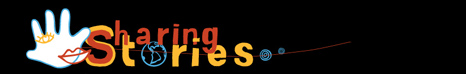 Check it out, of course.Here are some guidelines to help you do just that.Study examples of Aboriginal art, and familiarise yourself with techniques used and meanings of/stories behind the artworks. You may like to do this with a partner so you can discuss information you discover. As you go, you may each draw up a chart of symbols anyone may use, for you to refer to later. To do this research, you need to find Aboriginal artworks that tell stories. Many art galleries sell Aboriginal artworks and display images of these works on their websites. Images are sometimes accompanied by synopses (summaries) of stories they tell. Google ‘Aboriginal artworks’ to bring up a selection of galleries. Also, google ‘Aboriginal art and meanings’: If you’re using a pc with Explorer as the search engine, select from the list that comes up: ‘Images of Aboriginal art and meanings’.If you’re using a Mac with Safari as the search engine, scroll down the list that comes up and, at the bottom, under the heading ‘Searches related to Aboriginal art and meanings’, select: ‘Aboriginal art symbols meanings’, then from the next list, select: ‘Images for Aboriginal art symbols meanings’.Both sites open with useful grids showing a wide range of artworks, and symbols used when creating paintings, and their meanings.Of course, you may use any search engine and google the terms suggested above, or others that you think may help.Other websites that provide information include:‘Aboriginal art online’ is helpful as it includes descriptions of stories behind artworks displayed: http://www.aboriginalartonline.com/aboriginalpainting/index.php then select ‘Kimberley’.To identify and discuss symbols, and what they represent, see website: http://www.aboriginalartonline.com/culture/symbols.phpThis site provides a general, detailed introduction to Aboriginal art and its meanings … and includes stories told by some of the paintings. It’s a commercial site so paintings will change, but it’s a worthwhile source of information.http://www.aboriginalartstore.com.au/aboriginal-art-culture/aboriginal-symbols-and-their-m.php© 2013 Sharing Stories Pty Ltd (except where otherwise indicated). This material may be used (but not modified), reproduced, published, and communicated free of charge for non-commercial educational purposes until 31 December 2018, provided all copyright notices and acknowledgements are retained. Resources written by Alwyn Evans and Liz Thompson.